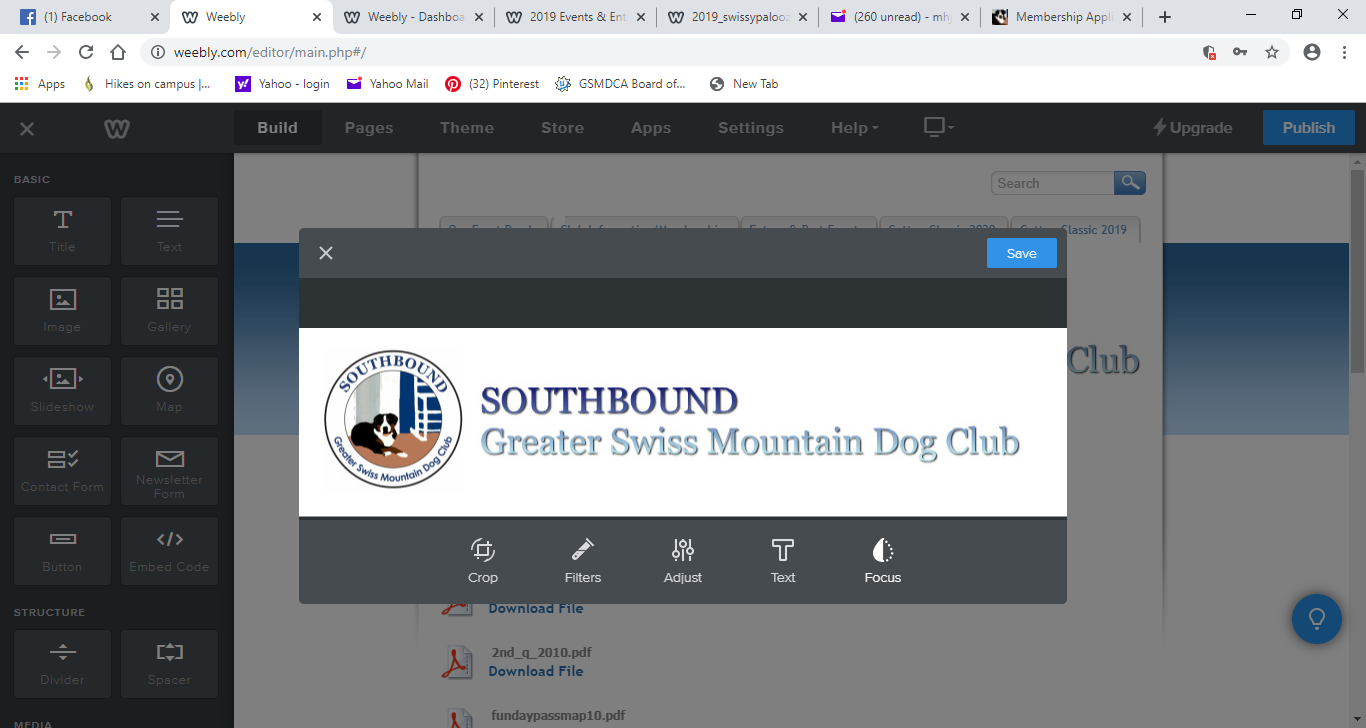 *RequiredApplication for Membership/RenewalInstructions:  Please complete all required fields and mail form to Membership Chair:Kim Floyd, 7004 Demay St., Riverview, FL  33578Mail Check (payable to “Southbound GSMD Club, Inc.”) to Treasurer:Michelle Hinshaw, 16201 NW 162nd Terrace,  Williston, FL  32696Application for Membership/RenewalInstructions:  Please complete all required fields and mail form to Membership Chair:Kim Floyd, 7004 Demay St., Riverview, FL  33578Mail Check (payable to “Southbound GSMD Club, Inc.”) to Treasurer:Michelle Hinshaw, 16201 NW 162nd Terrace,  Williston, FL  32696Form Purpose*__New Member Application__Membership Renewal __Member Profile UpdateMembership Type*__Regular (Currently own GSMD or Tenured Member)__Family (Currently own GSMD or Tenured Members)__Junior (Regular but under 18 Years Old)__Associate (Do not currently own GSMD)Dues Payment Method*__PayPal (use links on Club Info page)__Check (mail to Club Treasurer)__Profile Update OnlyName*First:                                        Last:Add’l Family Member NamesAddress*Street/P.O Box:City, State, Zip:Email Address*Primary Phone*Other PhoneAre you a GSMD Breeder?*__Yes __No (If yes, check here___ if you desire listing on club website.)GSMDs You currently Own* Total Number Living With You:  ____________List Registered Names Here:# Co-Owned but not living with you:_________Comments/Add’l Information